ЕстествознаниеКраткосрочный план урока № 47.Предмет: ЕстествознаниеУрок: 47Школа: КГУ «Средняя школа имени Шестакова с дошкольным мини –центром акимата Ескельдинского района »Школа: КГУ «Средняя школа имени Шестакова с дошкольным мини –центром акимата Ескельдинского района »Школа: КГУ «Средняя школа имени Шестакова с дошкольным мини –центром акимата Ескельдинского района »Дата: ФИО учителя: Чернявская Светлана ПавловнаФИО учителя: Чернявская Светлана ПавловнаФИО учителя: Чернявская Светлана ПавловнаКласс: 4 «Б»Количество 24присутствующих: 24 Количество    отсутствующих:              Количество    отсутствующих:             Раздел (сквозная тема):Раздел 3 –  Вещества и их свойства.  Раздел 3 –  Вещества и их свойства.  Раздел 3 –  Вещества и их свойства.  Тема урока:Что такое нерудные полезные ископаемыеЧто такое нерудные полезные ископаемыеЧто такое нерудные полезные ископаемыеЦели обучения, которым посвящен урок:4.3.4.1 определять области применения некоторых полезных ископаемых (мел, соль, известь, глина, нефть, гранит, уголь)
4.3.4.2 показывать на карте месторождения основных полезных ископаемых Казахстана 4.1.2.2  представлять полученные результаты в форме по выбору учащегося4.3.4.1 определять области применения некоторых полезных ископаемых (мел, соль, известь, глина, нефть, гранит, уголь)
4.3.4.2 показывать на карте месторождения основных полезных ископаемых Казахстана 4.1.2.2  представлять полученные результаты в форме по выбору учащегося4.3.4.1 определять области применения некоторых полезных ископаемых (мел, соль, известь, глина, нефть, гранит, уголь)
4.3.4.2 показывать на карте месторождения основных полезных ископаемых Казахстана 4.1.2.2  представлять полученные результаты в форме по выбору учащегосяРазвитие навыков:1.2 Методы познания природы3.4 Природные ресурсы1.2 Методы познания природы3.4 Природные ресурсы1.2 Методы познания природы3.4 Природные ресурсыПредполагаемый результат:Все учащиеся смогут: определять области применения некоторых полезных ископаемых (мел, соль, известь, глина, нефть, гранит, уголь)Большинство учащихся смогут:показывать на карте месторождения основных полезных ископаемых КазахстанаНекоторые учащиеся смогут: представлять полученные результаты в форме по выбору учащегосяВсе учащиеся смогут: определять области применения некоторых полезных ископаемых (мел, соль, известь, глина, нефть, гранит, уголь)Большинство учащихся смогут:показывать на карте месторождения основных полезных ископаемых КазахстанаНекоторые учащиеся смогут: представлять полученные результаты в форме по выбору учащегосяВсе учащиеся смогут: определять области применения некоторых полезных ископаемых (мел, соль, известь, глина, нефть, гранит, уголь)Большинство учащихся смогут:показывать на карте месторождения основных полезных ископаемых КазахстанаНекоторые учащиеся смогут: представлять полученные результаты в форме по выбору учащегосяЯзыковая цельУчащиеся могут: определять области применения некоторых полезных ископаемых (мел, соль, известь, глина, нефть, гранит, уголь)Предметная лексика и терминология: нерудные полезные  ископаемыеСерия полезных фраз для диалога/письма- Что такое нерудные полезные ископаемые?Учащиеся могут: определять области применения некоторых полезных ископаемых (мел, соль, известь, глина, нефть, гранит, уголь)Предметная лексика и терминология: нерудные полезные  ископаемыеСерия полезных фраз для диалога/письма- Что такое нерудные полезные ископаемые?Учащиеся могут: определять области применения некоторых полезных ископаемых (мел, соль, известь, глина, нефть, гранит, уголь)Предметная лексика и терминология: нерудные полезные  ископаемыеСерия полезных фраз для диалога/письма- Что такое нерудные полезные ископаемые?Материал прошедших уроков:Вещества и их свойства.  Вещества и их свойства.  Вещества и их свойства.  Ход урока:Ход урока:Ход урока:Ход урока:Этапы урокаЗапланированная деятельность на урокеЗапланированная деятельность на урокеРесурсы0-1 минСоздание положительного эмоционального настроя:Приём «5 пальцев»Желаю тебе успеха всегда и во всём !Создание положительного эмоционального настроя:Приём «5 пальцев»Желаю тебе успеха всегда и во всём !Стартер.Середина урока2-10 мин10-35 мин(К)  Актуализация знаний. Целеполагание.- Проверка домашнего задания.– Ребята, а сейчас я вам  предлагаю вспомнить то, что изучали на прошлых уроках? (полезные ископаемые)А вы знаете как называется профессия тех людей , которые выявляют месторождения полезных ископаемых, разгадайте ребус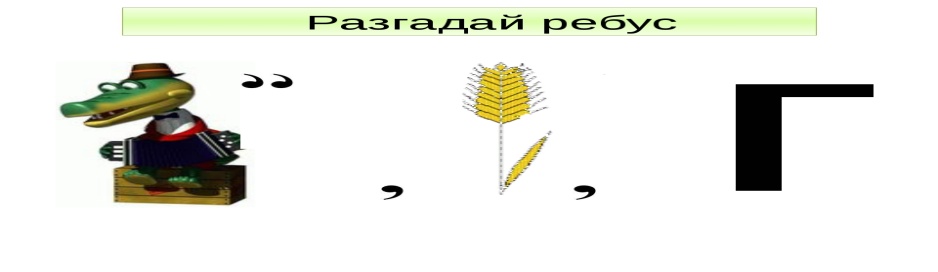 Молодцы! Конечно это геолог, вот сейчас вы тоже станете  геологами, но вы не будете ходить , лазить по горам, копать  и искать полезные ископаемые. Вы будете их сейчас отгадывать, отгадайте  загадки и  названия отгадок определите в нужный столбик:На кухне у мамы               Помощник отличный.                                                                     Он синим цветком            Расцветает от спички. (Газ) Камни, почву раздробил             Специальный бур -Из земли фонтан забил,              Маслянист и бур.Та, что есть в фонтане этом,       Всем нужна зимой и летом.В ней потом найдут бензин,       И мазут, и керосин. (Нефть) Не зря она варилась            В доменной печи,                                                                              На славу получились           Ножницы, ключи.   (руда) Он чёрный, блестящий,     Людям помощник настоящий.                                                    От него кругом тепло,         Помогает плавить сталь,                                                               Делать краски и эмаль. (Уголь). Ни огня,        Ни света,        А огнем блестит. (Золото) Он очень нужен детворе.      Он на дорожках во дворе, Он и на стройке, и на пляже,    И он в стекле расплавлен даже. (Песок) Если встретишь по дороге,  То увязнут сильно ноги.А сделать миску или вазу,   Она понадобится сразу. (Глина) Этот мастер белый-белый       В школе не лежит без дела.Пробегает по доске,              Оставляет белый след (мел)Белый камень из горы  Всегда стоит на столе.
Кто его не ест,   Тот вкуса не знает. ( Соль)Покрывают им дороги,      Улицы в селениях. А еще он есть в цементе.  Сам он  - удобрение. (Известняк) У нас загадки закончились , но осталось еще несколько названий, давайте их определим в какой столбик они попадут.ТОРФ, МЕДЬ, АЛЮМИНИЙ,  СЕРЕБРО, МРАМОР, ЖЕЛЕЗО-Как одним словом мы можем назвать все эти природные богатства? (полезные ископаемые)- Что такое полезные ископаемые? (это горные породы, которые человек добывает из-под земли и использует для своих нужд)- Почему вы так объединили ископаемые? (горючие, рудные ) - Какие полезные ископаемые мы называем горючими? (Они хорошо горят, выделяют тепло)- Почему полезные ископаемые называют рудными? (они содержат металл)- На какие две группы можно разделить все рудные полезные ископаемые? (руды черных и цветных металлов)- А как можно различить  изделия из цветной руды и черной руды? (при помощи магнита)- Каждое полезное ископаемое имеет своё условное обозначение на карте.  Возьмите  условный знак ,  назовите  ископаемое и  покажите  на карте его  месторождение. Золото                                       Железная рудаНефтьГазУгольКритерии успеха:Отгадали загадкиРаспределили их по определенным признакамОпределили название условного знака и его  месторождение на картеФО: конфетка- сюрприз (цветной мел в обвертке)Работа над лексической и грамматической темой урока.(К) Формулирование темы и цели урока. -А третий столбик  остался без названия, вы название сейчас расшифруете и скажите:  31Н23Е45Р67У89Д10Н11Ы12Е14Тема урока : Нерудные полезные ископаемыеА вот эти слова нам помогут узнать, что мы будем делать сегодня  на уроке:познакомимся       (с новыми видами полезных ископаемых)применять      (где человек применяет эти полезные  ископаемые)определять	    (различать и показывать их месторождения на карте ) Сообщение темы урока.- Вы уже многое знаете о полезных ископаемых. Сегодня на уроке мы продолжим разговор о полезных ископаемых нашей страны и более подробно остановимся на некоторых нерудных полезных ископаемых.- Как вы думаете, почему они называются нерудные? (не содержат металл).- Нам сегодня предстоит ответить на вопрос, какое нерудное полезное ископаемое самое важное для человека? ФизминуткаМы геологами станем
Да? – да! ( хлопок над головой).
Будут все гордится нами.
Да? – да! ( хлопок над головой).
Что ждет нас впереди?
Высокая гора (показывают руками),
Бурная река (показывают руками)
Ее не обойдешь (топают ногами),
Ее не проплывешь (плывут),
Ее не пролетишь (крылья),
Надо напрямик.
Все мы сможем, все сумеем
И своей достигнем цели.
Да? – да! ( хлопок над головой).Работа над темой урока.- Работать мы будем в группах.  Каждая группа – это маленькая исследовательская лаборатория. Вы будете исследователями и  исследовать одно ископаемое, провести опыт с ним  и должны доказать, что это ископаемое самое важное.  (Г) Работа в группах.Один ребенок из группы выбирает коробочку от киндер –сюрприза, открывают и определяются с названием группы и  какое  полезное ископаемое будут исследовать.Первая группа «Песок»Вторая группа «Глина» Третья группа  «Известняк»Четвертая группа «Соль»Задание:  Прочитайте рассказ про  ископаемое, проведите опыт,  заполните таблицу- подсказку. Она пригодится вам для ответа. 1. «Песок». Я  состаю из мелких крупинок , очень нужен детворе, лежу на дорожках во дворе, можно встретить  на стройке и на пляже, я в стекле расплавлен даже.Песок – это рыхлая порода, состоящая из минеральных частиц, размером от 2мм до пяти сотых миллиметра. Цвет у меня бывает различный – чёрный, зеленоватый, красноватый. Жёлтый и белый песок встречается чаще всего. Я представляю собой продукт разрушения твёрдых пород под действием солнца, ветра, воды. Чаще всего я образуюсь из кварца. Его жилы пронзают гранит, слюду, доломит, полевой шпат и другие породы. Обычно во мне больше всего кварца. Благодаря его присутствию, я  незаменим в стекольном производстве. Миллионы тонн песка используют в литейном деле, при плавление металла. Да и кирпич не сделаешь без песка. Песок широко применяем в строительстве.2. «Глина»     Я - твердая, непрозрачная порода, рыхлая, негорючая, коричневого, белого. цвета. Используюсь  в строительстве: из глины  с добавлением песка изготавливают кирпич; когда в меня добавляют воду, то я становлюсь мягкой,  и из меня  лепят посуду.  Из разных сортов глины получают фарфор, фаянс, огнеупорные материалы. Я - осадочная порода.  Как и песок, образуюсь в результате выветривания  различных горных пород, но осаждаюсь на дне морей и озёр.3. «Известняк»  Я - твердый, непрозрачный, рыхлый, негорючий, белого, серого цвета  камень. Используюсь в строительстве для покрытия улиц и дорог, получения извести, которая нужна для скрепления строительных материалов, побелки помещений, приготовления строительных растворов.     Мы залегаем в земле громадными слоями. К известнякам относятся хорошо знакомый мел, обыкновенный известняк и мрамор. Образовался известняк из остатков  крошечных и более крупных морских организмов. Чаще всего это камень белого или светло-серого цвета, состоящий из мелких частичек, скрепленных между собой.  Мел – самый мягкий известняк. Мелом пишут на доске. Мрамор – твёрдый плотный камень разнообразной окраски, хорошо полируется. Мрамор используется для украшений зданий. «Соль»Существует и применяется в разных видах: очищенная и неочищенная (каменная соль), крупного и мелкогопомола, чистая и йодированная, и т. п. В молотом виде представляет собой мелкие кристаллы белого, розоватого или светло-серого цвета. Добывается из морской воды (выпариванием) или из залежей (обычно наместе высохших морей). Поваренную соль часто называют также «столовая соль», «каменная соль» илипросто «соль». Основным компонентом соли является хлорид натрия, но поваренная соль природногопроисхождения всегда имеет примеси других минеральных солей. Эти примеси могут придавать ей оттенки разных цветов (как правило, сероватый цвет).Инструкция для проведения опыта:ОПЫТ 1: - В стакан ставится стеклянная воронка, на дно которой ложится промокательная бумага, сверху насыпается ископаемое, затем наливается вода.Вывод: Если вода прошла в воронку – пропускает воду, если вода осталось на ископаемом – не пропускает)ОПЫТ 2: - А теперь определим, растворяются ли данные ископаемые в воде. (в стакан наливается вода, опускается в него ископаемое и размешивается ложечкой).Вывод: данные ископаемые не растворяются в воде или нетОПЫТ 3:  - Определите прочность ископаемых. Пересыпаете  из одной чашечки в другую.Вывод:  сыпучий, прочный, твердый, хрупкий.В блюдце положить глину и добавить в него воды, затем размять глинуВывод: пластичная, вязкая , клейкаяПрезентация: один ученик- лаборант из группы  рассказывает всем о том полезном ископаемом, которое исследовали.В каждой группе есть листок оценивания с критериями, группы слушают и по критериям оценивают выступающего.Первая группа оценивает вторую, вторая – третью, третья, четвертую, четвертая- первую. Критерии успеха: определяют цвет ископаемогоопределяют запах ископаемогоопределяют пропускает ли водуопределяют растворяется л в водеопределяют другие свойстваприменениеФО:   смайлик Отлично-6 б,          смайлик Молодец- 5б,          смайлик Хорошо- 4 б,          смайлик старайся- 3 б –1 б)-Вы все очень хорошо поработали и каждая группа сделала вывод, что их ископаемое самое важное. -Давайте ответим на вопрос: какое же самое важное и полезное нерудное ископаемое?Все нерудные полезные ископаемые необходимы человеку.Человек использует многие  нерудные ископаемые в строительстве, потому что они не растворяются в воде, твердые.Помимо рассмотренных нами на уроке полезных ископаемых  существует большое множество других  нерудных полезных ископаемых. Среди них: Фосфориты. Это осадочные горные породы, из которых получают удобрения. Фосфориты измельчают в муку и получают фосфорное удобрение, которые добавляют в почву, чтобы растения лучше росли. Ракушечник – пористый камень, состоящий из спрессованных морских раковин. Используется в строительстве для облицовки стен.Гранит- очень красивая горная порода. Может быть и серого, и тёмно-красного цвета, и дымчатого. Есть в нем и черные, и белые крапинки. Больше всего человек любит гранит за то, что может построить фундамент зданияПОКАЗ ВИДЕОФИЛЬМА «Нерудные полезные ископаемые и их применение»Дифференциация.А теперь, геологи, вы отправляетесь в самостоятельный поиск. Чтобы проверить, насколько каждый из вас усвоил материал, я предлагаю вам выполнить тест. Перед вами два теста. Выберите для себя тест, с которым, как вам кажется, вы сможете справиться. Будьте внимательны.(Формат карточки одинаковый, но они двухх видов по уровню трудности. Жёлтая карточка лёгкая, зелёная – сложнее)Зелёная карточка1. Люди, какой профессии отыскивают месторождения полезных ископаемых в природе?А) врачи;                                                                                                                  Б) геологи;                                                                                                                   В) строители.2.Какие из полезных ископаемых используются в строительстве?                                  А) песок, глина;                                                                                                        Б) гранит, торф;                                                                                                          В) каменный уголь, поваренная соль.3. Какие из полезных ископаемых служат топливом?                                                              А) оловянная и медные руды;                                                                                              Б) каменный уголь, природный газ;                                                                            В) графит, сера.4. Какие полезные ископаемые добывают при помощи буровых установок?                                                                                                                            А) мрамор, гранит;                                                                                                                      Б) природный газ, нефть;                                                                                                 В) золото,5.3ачем мы собираем металлолом?                                                                                  А) мы сохраняем запасы руды;                                                                                                Б) очищаем территорию от мусора;Жёлтая карточка1. Места, где в глубинах Земли или на её поверхности залегают полезные ископаемые, называются:                                                                                  А) руда                                                                                                                           Б) шахты                                                                                                                                                 В) месторождения2. Металлы получают из …                                                                                                 А) каменного угля, янтаря, мела                                                                                          Б) жемчуга, известняка, торфа                                                                                         В) железной руды, медной руды3. Горные породы, которые добывают из земной коры и используют для нужд человека, называются …                                                                                    А) месторождением                                                                                                                     Б) полезными ископаемыми                                                                                                                     В) терриконами4. Месторождения полезных ископаемых отыскивают:А) археологи                                                                                                                  Б) строители                                                                                                                                                                               В) геологи
5. Самое распространённое нерудное полезное ископаемое:                                              А) фосфориты                                                                                                                        Б) асбест                                                                                                                                                   В) сольКритерии успеха: Учащиеся выполняют задания по уровню знаний«5»баллов- Отлично! Ты в этом разобрался!«4» балла- Молодец! Ты на верном пути!«3» балла- Старайся! Я знаю, ты можешь лучше!Оценивание «Поезд»Вагоны поезда: учащиеся прикрепляют свои фото к вагончику, оценив свой тест:Зелёный вагон - Отлично!Жёлтый вагон - Молодец!Красный вагон – Старайся!(К)  Актуализация знаний. Целеполагание.- Проверка домашнего задания.– Ребята, а сейчас я вам  предлагаю вспомнить то, что изучали на прошлых уроках? (полезные ископаемые)А вы знаете как называется профессия тех людей , которые выявляют месторождения полезных ископаемых, разгадайте ребусМолодцы! Конечно это геолог, вот сейчас вы тоже станете  геологами, но вы не будете ходить , лазить по горам, копать  и искать полезные ископаемые. Вы будете их сейчас отгадывать, отгадайте  загадки и  названия отгадок определите в нужный столбик:На кухне у мамы               Помощник отличный.                                                                     Он синим цветком            Расцветает от спички. (Газ) Камни, почву раздробил             Специальный бур -Из земли фонтан забил,              Маслянист и бур.Та, что есть в фонтане этом,       Всем нужна зимой и летом.В ней потом найдут бензин,       И мазут, и керосин. (Нефть) Не зря она варилась            В доменной печи,                                                                              На славу получились           Ножницы, ключи.   (руда) Он чёрный, блестящий,     Людям помощник настоящий.                                                    От него кругом тепло,         Помогает плавить сталь,                                                               Делать краски и эмаль. (Уголь). Ни огня,        Ни света,        А огнем блестит. (Золото) Он очень нужен детворе.      Он на дорожках во дворе, Он и на стройке, и на пляже,    И он в стекле расплавлен даже. (Песок) Если встретишь по дороге,  То увязнут сильно ноги.А сделать миску или вазу,   Она понадобится сразу. (Глина) Этот мастер белый-белый       В школе не лежит без дела.Пробегает по доске,              Оставляет белый след (мел)Белый камень из горы  Всегда стоит на столе.
Кто его не ест,   Тот вкуса не знает. ( Соль)Покрывают им дороги,      Улицы в селениях. А еще он есть в цементе.  Сам он  - удобрение. (Известняк) У нас загадки закончились , но осталось еще несколько названий, давайте их определим в какой столбик они попадут.ТОРФ, МЕДЬ, АЛЮМИНИЙ,  СЕРЕБРО, МРАМОР, ЖЕЛЕЗО-Как одним словом мы можем назвать все эти природные богатства? (полезные ископаемые)- Что такое полезные ископаемые? (это горные породы, которые человек добывает из-под земли и использует для своих нужд)- Почему вы так объединили ископаемые? (горючие, рудные ) - Какие полезные ископаемые мы называем горючими? (Они хорошо горят, выделяют тепло)- Почему полезные ископаемые называют рудными? (они содержат металл)- На какие две группы можно разделить все рудные полезные ископаемые? (руды черных и цветных металлов)- А как можно различить  изделия из цветной руды и черной руды? (при помощи магнита)- Каждое полезное ископаемое имеет своё условное обозначение на карте.  Возьмите  условный знак ,  назовите  ископаемое и  покажите  на карте его  месторождение. Золото                                       Железная рудаНефтьГазУгольКритерии успеха:Отгадали загадкиРаспределили их по определенным признакамОпределили название условного знака и его  месторождение на картеФО: конфетка- сюрприз (цветной мел в обвертке)Работа над лексической и грамматической темой урока.(К) Формулирование темы и цели урока. -А третий столбик  остался без названия, вы название сейчас расшифруете и скажите:  31Н23Е45Р67У89Д10Н11Ы12Е14Тема урока : Нерудные полезные ископаемыеА вот эти слова нам помогут узнать, что мы будем делать сегодня  на уроке:познакомимся       (с новыми видами полезных ископаемых)применять      (где человек применяет эти полезные  ископаемые)определять	    (различать и показывать их месторождения на карте ) Сообщение темы урока.- Вы уже многое знаете о полезных ископаемых. Сегодня на уроке мы продолжим разговор о полезных ископаемых нашей страны и более подробно остановимся на некоторых нерудных полезных ископаемых.- Как вы думаете, почему они называются нерудные? (не содержат металл).- Нам сегодня предстоит ответить на вопрос, какое нерудное полезное ископаемое самое важное для человека? ФизминуткаМы геологами станем
Да? – да! ( хлопок над головой).
Будут все гордится нами.
Да? – да! ( хлопок над головой).
Что ждет нас впереди?
Высокая гора (показывают руками),
Бурная река (показывают руками)
Ее не обойдешь (топают ногами),
Ее не проплывешь (плывут),
Ее не пролетишь (крылья),
Надо напрямик.
Все мы сможем, все сумеем
И своей достигнем цели.
Да? – да! ( хлопок над головой).Работа над темой урока.- Работать мы будем в группах.  Каждая группа – это маленькая исследовательская лаборатория. Вы будете исследователями и  исследовать одно ископаемое, провести опыт с ним  и должны доказать, что это ископаемое самое важное.  (Г) Работа в группах.Один ребенок из группы выбирает коробочку от киндер –сюрприза, открывают и определяются с названием группы и  какое  полезное ископаемое будут исследовать.Первая группа «Песок»Вторая группа «Глина» Третья группа  «Известняк»Четвертая группа «Соль»Задание:  Прочитайте рассказ про  ископаемое, проведите опыт,  заполните таблицу- подсказку. Она пригодится вам для ответа. 1. «Песок». Я  состаю из мелких крупинок , очень нужен детворе, лежу на дорожках во дворе, можно встретить  на стройке и на пляже, я в стекле расплавлен даже.Песок – это рыхлая порода, состоящая из минеральных частиц, размером от 2мм до пяти сотых миллиметра. Цвет у меня бывает различный – чёрный, зеленоватый, красноватый. Жёлтый и белый песок встречается чаще всего. Я представляю собой продукт разрушения твёрдых пород под действием солнца, ветра, воды. Чаще всего я образуюсь из кварца. Его жилы пронзают гранит, слюду, доломит, полевой шпат и другие породы. Обычно во мне больше всего кварца. Благодаря его присутствию, я  незаменим в стекольном производстве. Миллионы тонн песка используют в литейном деле, при плавление металла. Да и кирпич не сделаешь без песка. Песок широко применяем в строительстве.2. «Глина»     Я - твердая, непрозрачная порода, рыхлая, негорючая, коричневого, белого. цвета. Используюсь  в строительстве: из глины  с добавлением песка изготавливают кирпич; когда в меня добавляют воду, то я становлюсь мягкой,  и из меня  лепят посуду.  Из разных сортов глины получают фарфор, фаянс, огнеупорные материалы. Я - осадочная порода.  Как и песок, образуюсь в результате выветривания  различных горных пород, но осаждаюсь на дне морей и озёр.3. «Известняк»  Я - твердый, непрозрачный, рыхлый, негорючий, белого, серого цвета  камень. Используюсь в строительстве для покрытия улиц и дорог, получения извести, которая нужна для скрепления строительных материалов, побелки помещений, приготовления строительных растворов.     Мы залегаем в земле громадными слоями. К известнякам относятся хорошо знакомый мел, обыкновенный известняк и мрамор. Образовался известняк из остатков  крошечных и более крупных морских организмов. Чаще всего это камень белого или светло-серого цвета, состоящий из мелких частичек, скрепленных между собой.  Мел – самый мягкий известняк. Мелом пишут на доске. Мрамор – твёрдый плотный камень разнообразной окраски, хорошо полируется. Мрамор используется для украшений зданий. «Соль»Существует и применяется в разных видах: очищенная и неочищенная (каменная соль), крупного и мелкогопомола, чистая и йодированная, и т. п. В молотом виде представляет собой мелкие кристаллы белого, розоватого или светло-серого цвета. Добывается из морской воды (выпариванием) или из залежей (обычно наместе высохших морей). Поваренную соль часто называют также «столовая соль», «каменная соль» илипросто «соль». Основным компонентом соли является хлорид натрия, но поваренная соль природногопроисхождения всегда имеет примеси других минеральных солей. Эти примеси могут придавать ей оттенки разных цветов (как правило, сероватый цвет).Инструкция для проведения опыта:ОПЫТ 1: - В стакан ставится стеклянная воронка, на дно которой ложится промокательная бумага, сверху насыпается ископаемое, затем наливается вода.Вывод: Если вода прошла в воронку – пропускает воду, если вода осталось на ископаемом – не пропускает)ОПЫТ 2: - А теперь определим, растворяются ли данные ископаемые в воде. (в стакан наливается вода, опускается в него ископаемое и размешивается ложечкой).Вывод: данные ископаемые не растворяются в воде или нетОПЫТ 3:  - Определите прочность ископаемых. Пересыпаете  из одной чашечки в другую.Вывод:  сыпучий, прочный, твердый, хрупкий.В блюдце положить глину и добавить в него воды, затем размять глинуВывод: пластичная, вязкая , клейкаяПрезентация: один ученик- лаборант из группы  рассказывает всем о том полезном ископаемом, которое исследовали.В каждой группе есть листок оценивания с критериями, группы слушают и по критериям оценивают выступающего.Первая группа оценивает вторую, вторая – третью, третья, четвертую, четвертая- первую. Критерии успеха: определяют цвет ископаемогоопределяют запах ископаемогоопределяют пропускает ли водуопределяют растворяется л в водеопределяют другие свойстваприменениеФО:   смайлик Отлично-6 б,          смайлик Молодец- 5б,          смайлик Хорошо- 4 б,          смайлик старайся- 3 б –1 б)-Вы все очень хорошо поработали и каждая группа сделала вывод, что их ископаемое самое важное. -Давайте ответим на вопрос: какое же самое важное и полезное нерудное ископаемое?Все нерудные полезные ископаемые необходимы человеку.Человек использует многие  нерудные ископаемые в строительстве, потому что они не растворяются в воде, твердые.Помимо рассмотренных нами на уроке полезных ископаемых  существует большое множество других  нерудных полезных ископаемых. Среди них: Фосфориты. Это осадочные горные породы, из которых получают удобрения. Фосфориты измельчают в муку и получают фосфорное удобрение, которые добавляют в почву, чтобы растения лучше росли. Ракушечник – пористый камень, состоящий из спрессованных морских раковин. Используется в строительстве для облицовки стен.Гранит- очень красивая горная порода. Может быть и серого, и тёмно-красного цвета, и дымчатого. Есть в нем и черные, и белые крапинки. Больше всего человек любит гранит за то, что может построить фундамент зданияПОКАЗ ВИДЕОФИЛЬМА «Нерудные полезные ископаемые и их применение»Дифференциация.А теперь, геологи, вы отправляетесь в самостоятельный поиск. Чтобы проверить, насколько каждый из вас усвоил материал, я предлагаю вам выполнить тест. Перед вами два теста. Выберите для себя тест, с которым, как вам кажется, вы сможете справиться. Будьте внимательны.(Формат карточки одинаковый, но они двухх видов по уровню трудности. Жёлтая карточка лёгкая, зелёная – сложнее)Зелёная карточка1. Люди, какой профессии отыскивают месторождения полезных ископаемых в природе?А) врачи;                                                                                                                  Б) геологи;                                                                                                                   В) строители.2.Какие из полезных ископаемых используются в строительстве?                                  А) песок, глина;                                                                                                        Б) гранит, торф;                                                                                                          В) каменный уголь, поваренная соль.3. Какие из полезных ископаемых служат топливом?                                                              А) оловянная и медные руды;                                                                                              Б) каменный уголь, природный газ;                                                                            В) графит, сера.4. Какие полезные ископаемые добывают при помощи буровых установок?                                                                                                                            А) мрамор, гранит;                                                                                                                      Б) природный газ, нефть;                                                                                                 В) золото,5.3ачем мы собираем металлолом?                                                                                  А) мы сохраняем запасы руды;                                                                                                Б) очищаем территорию от мусора;Жёлтая карточка1. Места, где в глубинах Земли или на её поверхности залегают полезные ископаемые, называются:                                                                                  А) руда                                                                                                                           Б) шахты                                                                                                                                                 В) месторождения2. Металлы получают из …                                                                                                 А) каменного угля, янтаря, мела                                                                                          Б) жемчуга, известняка, торфа                                                                                         В) железной руды, медной руды3. Горные породы, которые добывают из земной коры и используют для нужд человека, называются …                                                                                    А) месторождением                                                                                                                     Б) полезными ископаемыми                                                                                                                     В) терриконами4. Месторождения полезных ископаемых отыскивают:А) археологи                                                                                                                  Б) строители                                                                                                                                                                               В) геологи
5. Самое распространённое нерудное полезное ископаемое:                                              А) фосфориты                                                                                                                        Б) асбест                                                                                                                                                   В) сольКритерии успеха: Учащиеся выполняют задания по уровню знаний«5»баллов- Отлично! Ты в этом разобрался!«4» балла- Молодец! Ты на верном пути!«3» балла- Старайся! Я знаю, ты можешь лучше!Оценивание «Поезд»Вагоны поезда: учащиеся прикрепляют свои фото к вагончику, оценив свой тест:Зелёный вагон - Отлично!Жёлтый вагон - Молодец!Красный вагон – Старайся!слайдкарточки с названиями полезных ископаемыхслайдслайдслайдцели на доске мел цветнойслайдслайдкиндер-сюрпризкарточки с информациейтаблицакарточка- инструкцияслайдслайдслайдВидеороликкарточкислайдпоездКонец урока35- 40 минИтог урока: Помотрите еще один видеороликПоказ видеоролика «Как решить проблему?»- Как известно, полезные ископаемые, относятся к неживой природе. Но, оказывается, многие из них образовались из остатков живых организмов. Это удивительно!На Земле очень много полезных ископаемых. В природе нет ничего бесполезного. Сегодня мы с вами поговорили о самых важных полезных ископаемых. Геологи и сейчас продолжают открывать новые месторождения полезных ископаемых. К сожалению, полезные ископаемые - это такие богатства, которые нельзя восстановить. Ведь они образовались в недрах Земли за многие миллионы лет!Как решить проблему, чтобы мы не остались без полезных ископаемых?Ответы детей, рассматривание детских постеров «Берегите нашу планету!»Домашнее задание: Поднимите руку, кто из вас хочет больше узнать о полезных ископаемых? Дома подготовьте сообщение о полезном ископаемом.  Прочитайте текст на стр.38-39, ответьте на вопросы. Рефлексия: Один искатель счастья увидел большой камень, на котором было написано"Переверни и ты узнаешь что-то новое”Он долго и с огромным трудом старался перевернуть камень. И когда он все же перевернул его, то увидел надпись на обратной стороне "Зачем ты ищешь новые знания, если ты не обращаешь внимания на то, что уже знаешь. И зачем тебе знать, если то, что ты знаешь, ты не обращаешь в действие". - Надеюсь, что знания, которые вы получили сегодня на уроке, помогут вам в дальнейшем, и вы сможете их применить в жизни.   Подойдите и опустите камень в один из стаканов :В первый – если вам было интересно на уроке, вы были активны, и вы узнали новое о полезных ископаемых;Во второй стакан – вам не очень интересно, В третий стакан – если урок для вас был просто тяжелым камнем, вам было скучно и неинтересно на уроке.    Судя по наполняемости стаканов, урок прошел для вас интересно, вы открыли для себя что-то новое. В вашей жизни будет много интересных уроков, на которых вы будете делать открытия и узнавать много нового. Спасибо за работу. Молодцы!Итог урока: Помотрите еще один видеороликПоказ видеоролика «Как решить проблему?»- Как известно, полезные ископаемые, относятся к неживой природе. Но, оказывается, многие из них образовались из остатков живых организмов. Это удивительно!На Земле очень много полезных ископаемых. В природе нет ничего бесполезного. Сегодня мы с вами поговорили о самых важных полезных ископаемых. Геологи и сейчас продолжают открывать новые месторождения полезных ископаемых. К сожалению, полезные ископаемые - это такие богатства, которые нельзя восстановить. Ведь они образовались в недрах Земли за многие миллионы лет!Как решить проблему, чтобы мы не остались без полезных ископаемых?Ответы детей, рассматривание детских постеров «Берегите нашу планету!»Домашнее задание: Поднимите руку, кто из вас хочет больше узнать о полезных ископаемых? Дома подготовьте сообщение о полезном ископаемом.  Прочитайте текст на стр.38-39, ответьте на вопросы. Рефлексия: Один искатель счастья увидел большой камень, на котором было написано"Переверни и ты узнаешь что-то новое”Он долго и с огромным трудом старался перевернуть камень. И когда он все же перевернул его, то увидел надпись на обратной стороне "Зачем ты ищешь новые знания, если ты не обращаешь внимания на то, что уже знаешь. И зачем тебе знать, если то, что ты знаешь, ты не обращаешь в действие". - Надеюсь, что знания, которые вы получили сегодня на уроке, помогут вам в дальнейшем, и вы сможете их применить в жизни.   Подойдите и опустите камень в один из стаканов :В первый – если вам было интересно на уроке, вы были активны, и вы узнали новое о полезных ископаемых;Во второй стакан – вам не очень интересно, В третий стакан – если урок для вас был просто тяжелым камнем, вам было скучно и неинтересно на уроке.    Судя по наполняемости стаканов, урок прошел для вас интересно, вы открыли для себя что-то новое. В вашей жизни будет много интересных уроков, на которых вы будете делать открытия и узнавать много нового. Спасибо за работу. Молодцы!видеороликслайдкамнистаканыСлайд